 -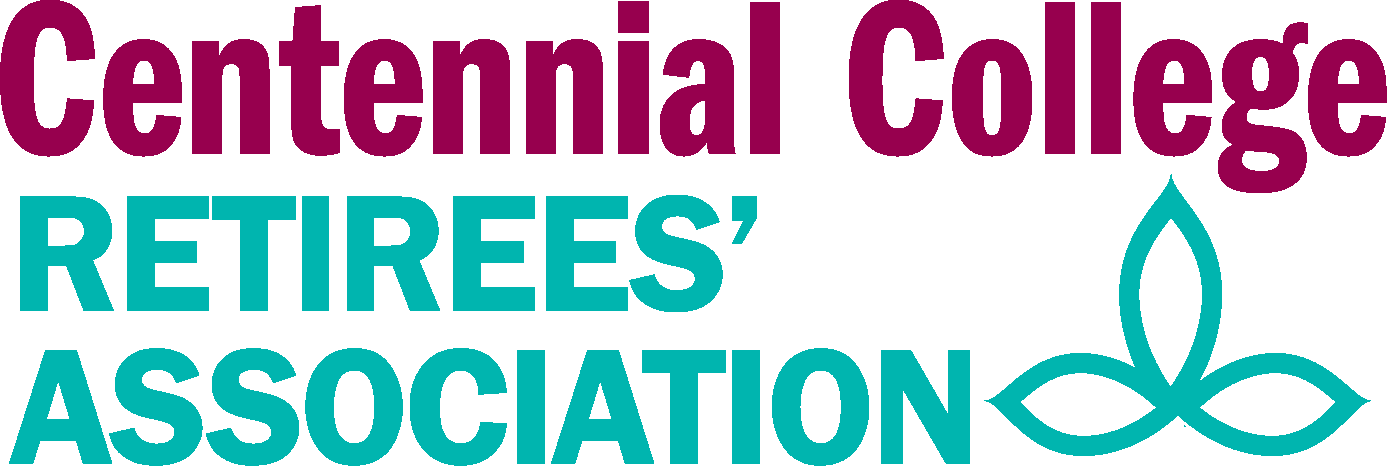 AGENDAWednesday, June 14, 2023                                       10:00 A.M. – 11:30 A.M.Mission StatementThe Purpose / Mission of the Centennial College Retirees’ Association:The Centennial College Retirees’ Association is an organization whose purpose is to promote the interest of Centennial College retirees.  It provides members with fellowship, pertinent information and response to their concerns.It acts to:Promote continuing contact and dialogue among retired members of the Centennial College community through:Social and recreational eventsFormal communication such as through the CCRA website, newsletters, and mailingsAdvocate for Centennial College retireesLiaise with retire groups such as other community college retirees’ associations and the Ontario Colleges Retirees’ Association (OCRA) Promote the interests of Centennial College and its programs within the communityMaintain a formal relationship with the College at the Presidential level to ensure the continuity and independence ofCCRAPerform an active role where appropriate, with respect to wider social issues within the communityWelcome & IntroductionsReview & Acceptance of the June 14, 2023 Meeting Agenda Review & Acceptance of May 10, 2023 Meeting MinutesPresident’s RemarksBusiness ArisingUpdate on Park Gathering – P. Lee/M. Gauthier/C. BakerUpdate on Website Review – M. Scott/P. Kusmider Update on Facebook Review – M. Gauthier Report on Telephone Communications – E. Zehethofer New Business Late Registration at Events – M. Scott/L.BidwellNewsletter Proposal – M. Scott/G. DerringtonOfficers’ UpdatesI. Sutanto – Treasurer L. Bidwell – Webmaster P. Brown – Membership P.  Lee - Events Next Meeting Date – Wednesday, September 13, 2023 Mission StatementThe Purpose / Mission of the Centennial College Retirees’ Association:The Centennial College Retirees’ Association is an organization whose purpose is to promote the interest of Centennial College retirees.  It provides members with fellowship, pertinent information and response to their concerns.It acts to:Promote continuing contact and dialogue among retired members of the Centennial College community through:Social and recreational eventsFormal communication such as through the CCRA website, newsletters, and mailingsAdvocate for Centennial College retireesLiaise with retire groups such as other community college retirees’ associations and the Ontario Colleges Retirees’ Association (OCRA) Promote the interests of Centennial College and its programs within the communityMaintain a formal relationship with the College at the Presidential level to ensure the continuity and independence ofCCRAPerform an active role where appropriate, with respect to wider social issues within the community